Council Working Group on WSIS&SDG
35th meeting – Geneva, 6-7 February 2020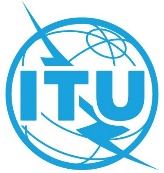 Revision 2 to
Document CWG-WSIS&SDG-35/1-E6 February 2020English onlyDraft AgendaDraft AgendaItemDocuments1Opening2Adoption of the agendaCWGWSIS35/1(Rev.2)3Adoption of the time management plan4Update relevant activities related to the WSIS process and SDGsOutcomes of the CSTD 2019-2020 Inter—sessional PanelOutcomes of the Internet Governance Forum 2019 UNGA Resolution on ICT for Development IGF 2019 SummaryA/RES/74/1975ITU’s activities related to WSIS process WSIS Forum 2020 (Preparatory Process)WSIS+15 Report on ITUs contribution to the implementation of the WSIS Outcomes (2005-2020)ITU Roadmaps C2, C5 and C6 (updated 2019)Regional activities towards alignment of WSIS and SDG processesReport by Vice-Chairs of the WG-WSIS&SDGsUpdate on the activities at the Regional Level, ITU Regional Offices and UN Regional CommissionsWSIS Stocktaking Process 2020WSIS Prizes 2020UN Group on the Information Society (UNGIS) World Telecommunication and Information Society Day 2020Partnership on Measuring the ICT for Development WSIS Fund in Trust 2020ITU Sector Study Group activities related to the WSIS and SDG ProcessCWGWSIS35/2CWGWSIS35/3
Roadmap DocumentCWGWSIS35/12
CWGWSIS35/10CWGWSIS35/9CWGWSIS35/4CWGWSIS35/5CWGWSIS35/6CWGWSIS35/7CWGWSIS35/86Discussion on the Overall Review on the Implementation of the WSIS Outcomes: WSIS Beyond 2025 Contribution by the Russian Federation - Implementation of the outcomes of the WSISCWGWSIS35/117ITU’s activities in relation to 2030 Agenda for Sustainable Development ITU activities towards High Level Political Forum 2020Discussion on the Political declaration of the high-level political forum on sustainable development convened under the auspices of the General Assembly Letter: Input to HLPF 20208CWG-WSIS&SDG Report to Council9Other business